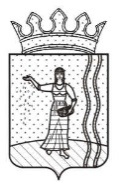 АДМИНИСТРАЦИЯОКТЯБРЬСКОГО ГОРОДСКОГО ОКРУГАПЕРМСКОГОКРАЯПОСТАНОВЛЕНИЕ   00.07.2022                                                                             № 000-266-01-05В соответствии со статьей 78 Бюджетного кодекса Российской Федерации, Федеральным законом от 6 октября 2003 г. № 131-ФЗ «Об общих принципах организации местного самоуправления в Российской Федерации», Постановление Правительства РФ от 18 сентября 2020 N 1492"Об общих требованиях к нормативным правовым актам, муниципальным правовым актам, регулирующим предоставление субсидий, в том числе грантов в форме субсидий, юридическим лицам, индивидуальным предпринимателям, а также физическим лицам - производителям товаров, работ, услуг, и о признании утратившими силу некоторых актов Правительства Российской Федерации и отдельных положений некоторых актов Правительства Российской Федерации", Уставом Октябрьского городского округа Пермского края,Администрация Октябрьского городского округа ПОСТАНОВЛЯЕТ:1. Внести в Порядок предоставления субсидий юридическим лицам, индивидуальным предпринимателям, а также физическим лицам - производителям товаров, работ, услуг системы жилищно-коммунального хозяйства на возмещение недополученных доходов, связанных с оказанием услуги теплоснабжения населению Октябрьского городского округа Пермского края», утвержденный постановлением Администрации Октябрьского городского округа от 19 июля 2022 №592-266-01-05, следующие изменения:1.1.Пункт 2.13. изложить в новой редакции:«2.13.Уполномоченный орган в течение 1 рабочего дня с даты окончания приема заявок, указанной в объявлении о проведении отбора направляет поступившие заявки и прилагаемые к ним документы в отдел экономики Администрации Октябрьского городского округа, для проверки правильности расчета размера субсидии. Отдел экономики Администрации Октябрьского городского округа в течение 4 рабочих дней осуществляет проверку правильности расчета суммы субсидии, оформляет заключение по результатам проверки. Уполномоченный орган в течение 2 рабочих дней, со дня получения заключения по результатам проверки от отдела экономики Администрации Октябрьского городского округа»:2.13.1. проверяет соответствие участника отбора требованиям, установленным пунктом 2.4 настоящего Порядка, и соответствие представленных участником отбора документов требованиям, установленным пунктами 2.5, 2.6, 2.10 настоящего Порядка;2.13.2. принимает решение об отклонении заявок и об отказе в допуске к отбору по следующим основаниям:несоответствие предоставленной заявки требованиям, установленным в пунктах 2.4, 2.5, 2.6, 2.10 настоящего Порядка;недостоверность представленной информации, участником отбора;подача заявки после даты и времени, определенных для подачи заявок.Отклоненная заявка и приложенные к ней документы не возвращаются;2.13.3. размещает решение об отклонении заявки и об отказе в допуске к отбору на официальном сайте в течение 1 рабочего дня после его подписания;2.13.4. направляет заявку и документы, соответствующие требованиям, установленным пунктами 2.4, 2.5, 2.6, 2.10 настоящего Порядка, в комиссию Уполномоченного органа (далее - Комиссия)».2. Постановление вступает в силу со дня обнародования, распространяется на правоотношения, возникшие с 01 января 2022 года и  подлежит размещению на официальном сайте Администрации Октябрьского городского округа Пермского края.3. Контроль   за   исполнением    настоящего    постановления    возложить    на заместителя главы администрации Октябрьского    городского  округа,      начальника Управления развития  инфраструктуры, ЖКХ  и  благоустройства  администрации Октябрьского городского округа О.М.Конева.Вр.и.о. главы городского округа – главы администрации Октябрьскогогородского округа					                                  Т.М.ГробоваО внесении изменений в Порядок предоставления субсидий юридическим лицам, индивидуальным предпринимателям, а также физическим лицам - производителям товаров, работ, услуг системы жилищно-коммунального хозяйства на возмещение недополученных доходов связанных с оказанием услуги теплоснабжения населению Октябрьского городского округа Пермского края, утвержденный постановление администрации Октябрьского городского округа Пермского края от 19.07.2022 
№592-266-01-05